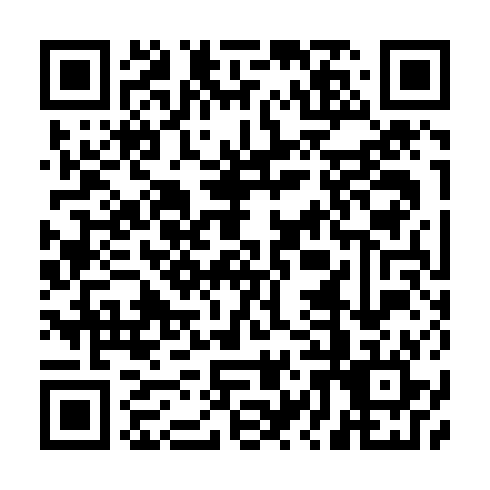 Ramadan times for Banovce nad Bebravou, SlovakiaMon 11 Mar 2024 - Wed 10 Apr 2024High Latitude Method: Angle Based RulePrayer Calculation Method: Muslim World LeagueAsar Calculation Method: HanafiPrayer times provided by https://www.salahtimes.comDateDayFajrSuhurSunriseDhuhrAsrIftarMaghribIsha11Mon4:234:236:0811:573:545:475:477:2612Tue4:214:216:0611:573:555:485:487:2713Wed4:194:196:0411:563:575:505:507:2914Thu4:164:166:0211:563:585:515:517:3015Fri4:144:146:0011:563:595:535:537:3216Sat4:124:125:5811:554:005:545:547:3417Sun4:104:105:5511:554:025:565:567:3618Mon4:074:075:5311:554:035:575:577:3719Tue4:054:055:5111:554:045:595:597:3920Wed4:034:035:4911:544:056:006:007:4121Thu4:004:005:4711:544:066:026:027:4222Fri3:583:585:4511:544:086:036:037:4423Sat3:563:565:4311:534:096:056:057:4624Sun3:533:535:4111:534:106:066:067:4825Mon3:513:515:3911:534:116:086:087:4926Tue3:483:485:3711:534:126:096:097:5127Wed3:463:465:3511:524:136:116:117:5328Thu3:433:435:3211:524:146:126:127:5529Fri3:413:415:3011:524:166:146:147:5730Sat3:383:385:2811:514:176:156:157:5831Sun4:364:366:2612:515:187:177:179:001Mon4:344:346:2412:515:197:187:189:022Tue4:314:316:2212:505:207:207:209:043Wed4:284:286:2012:505:217:217:219:064Thu4:264:266:1812:505:227:237:239:085Fri4:234:236:1612:505:237:247:249:106Sat4:214:216:1412:495:247:267:269:127Sun4:184:186:1212:495:257:277:279:148Mon4:164:166:1012:495:267:297:299:169Tue4:134:136:0812:485:277:307:309:1810Wed4:104:106:0612:485:287:327:329:20